муниципальное бюджетное общеобразовательное учреждение«Средняя школа № 81»660050, г. Красноярск, пер. Маяковского,9 факс, тел.260-50-27, эл. адрес - schl81@mail.ruУтверждаю:_________________Директор МБОУ СШ № 81Рогова Н.А.Пр. № 131/1  от 16.08. 2019 г.ПРОГРАММА ДЕЯТЕЛЬНОСТИ КРУЖКА«Школьный медиацентр «Кадр»НАПРАВЛЕНИ: КУЛЬТУРОЛОГИЧЕСКОЕCоставитель:педагог дополнительного образования,Максимова Евгения МихайловнаВозраст детей: 11-12 летСрок реализации: 1 годУровень: основное общее образование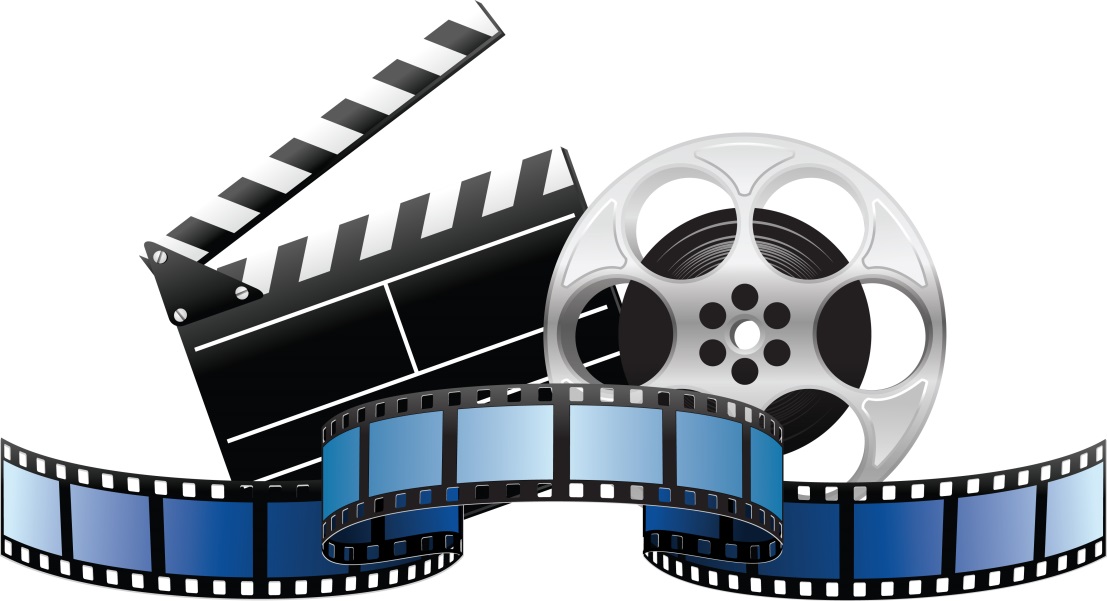 г. Красноярск2019-2020 учебный годПОЯСНИТЕЛЬНАЯ ЗАПИСКАПрограмма деятельности кружка  «Школьное телевидение» разработана для обучающийся в возрасте 11-12 лет  и представляет собой реализацию идеи создания студии детского телевидения в школе. Она предусматривает участие  школьников в разработке авторских сюжетов, телепередач и тематических видеороликов, работа над которыми включает в себя технические процессы работы на телевидении. Таким образом, учащиеся в школе осваивают на практике особенности телевизионных профессий.Нормативные документы, в соответствии с которыми разработана рабочая программа:1.      Федеральный закон «Об образовании в Российской Федерации» от 29.12.2012г. №273.2.      Федеральный государственный образовательный стандарт основного общего образования, утвержденный приказом Министерства образования и науки РФ от 17 декабря 2010 года №1897.3.      Письмо Департамента общего образования Министерства образования и науки РФ от 12.05.2011 г. № 03-296 «Об организации внеурочной деятельности при введении федерального государственного образовательного стандарта общего образования»;4.      Постановление Главного государственного санитарного врача РФ от 29.12.2010 № 189 «Об утверждении СанПиН 2.4.2.2821-10 «Санитарно-эпидемиологические требования к условиям и организации обучения в общеобразовательных учреждениях» (в ред. изменений № 1, утв. Постановлением Главного государственного санитарного врача РФ от 29.06.2011 № 85, изменений № 2, утв. Постановлением Главного государственного санитарного врача РФ от 25.12.2013 № 72).5.      Письмо Министерства образования и науки РФ от 01.04.2005 № 03-417 «О перечне учебного и компьютерного оборудования для оснащения образовательных учреждений».6. План воспитательной работы  МБОУ СШ №81 на 2019-2020 уч.г.ОБЩАЯ ХАРАКТЕРИСТИКА ПРОГРАММЫ.	Во все времена средства массовой информации оказывали влияние на формирование мышления подростка, его жизненных приоритетов, системы взглядов. Информация, получаемая при помощи СМИ, стала уже привычной, наравне информации из книг, учебников, от учителей, родителей. Самым популярным видом СМИ является телевидение, которое по своему эмоциональному и психологическому воздействию на человека преобладает над другими формами отражения реальной жизни. Такой способ познания действительности становится для детей интереснее, доступнее, что отчасти связано и с развитием новых технологий, которые молодое поколение осваивает довольно оперативно. Владение  новыми  информационными  технологиями  -  одно  из  условий конкурентоспособности человека в современном мире. Следовательно, уже сегодня можно начинать обучать детей основам телевидения – это предоставит им значительные конкурентные преимущества в их будущей сфере деятельности.Направление программы : культурологическое.Новизна данной программы состоит в том, что она даёт возможность использовать навыки, полученные во время обучения основам теле-журналистского мастерства, включая детей в систему средств массовой коммуникации общества.Пройдя курс обучения, учащиеся приобретут начальные навыки профессии тележурналиста, оператора, режиссера, научатся собирать и обрабатывать информацию, сформируют свою жизненную позицию. На занятиях учащиеся учатся работать коллективно, решать вопросы с учётом интересов окружающих людей, учатся контактировать с разными людьми, помогать друг другу, учатся оценивать события с нравственных позиций, приобретают навыки контролировать себя, становятся более эрудированными и коммуникабельными людьми; повышается общий уровень культуры учащихся.Программа носит комплексный характер и включает в себя различные элементы:обучение основам телевизионных специальностей: тележурналистика, операторское мастерство, видеомонтаж;развитие творческих, коммуникативных способностей личности в процессе участия в творческом телевизионном процессе;участие в социально-значимой деятельности детского самоуправляемого коллектива.Педагогическая целесообразность программы заключается в комплексном подходе в вопросе развития творческого мышления ребенка. Процесс создания видеоролика, съемки сюжетов, создание сценария, актерская игра, безусловно, развивает интеллект ребенка, сообразительность, память, фантазию.Особенностью данной программы является ее практическая направленность, так как в результате проведения занятий учащимися создаются школьные теленовости.Цель программы:Развитие качеств творческой,  всесторонне  образованной, социально позитивной  личности через создание и трансляцию школьных новостей.Задачи:- развитие творческих способностей подростков;- формирование умений работать в различных программах обработки видео;- овладение основными навыками режиссерского мастерства.- формирование нравственных основ личности будущего режиссера.В данной программе собран материал, которого достаточно для получения общего представления о предмете и создания видео продукции. Обучение построено таким образом, что последовательно освещаются все стадии подготовки видеовыпуска: от замысла до получения оригинал-макета. Содержание программы предполагает работу с разными источниками информации. Содержание каждой темы включает в себя самостоятельную работу учащихся. При организации занятий целесообразно создавать ситуации, в которых каждый ученик мог бы выполнить индивидуальную творческую или конструкторскую работу и принять участие в работе группы.Кроме того, программа способствует освоению учащимися фундаментальных понятий современной информатики, формирование у них навыков алгоритмического мышления, понимание компьютера как современного средства обработки информации; в получении практических навыков работы с компьютером и современными информационными технологиями.Формируемые УУДЛичностные знание моральных норм, умение выделить нравственный аспект поведения; ориентация в социальных ролях; установление связи между целью учебы и ее мотивом;освоение  роли  ученика; формирование интереса к учению; формировать социально-информационную культуру учащихся. Регулятивныеопределять цель выполнения заданий во внеурочной  деятельности,  в жизненных ситуациях под руководством учителя;следовать режиму организации  внеучебной деятельности; самостоятельно  формулировать задание: определять его цель, планировать алгоритм его выполнения, корректировать работу по ходу его выполнения, самостоятельно оценивать.Познавательныеопределять умения, которые будут сформированы на основе изучения данного раздела; отвечать на простые вопросы учителя;отвечать на простые вопросы учителя, находить нужную информацию в различных источниках информации; определять круг своего незнания;Коммуникативныесоблюдать простейшие нормы речевого этикета, слушать и понимать речь других; взаимодействовать в паре; участвовать в диалоге на занятии и в жизненных ситуациях;отвечать на вопросы учителя, товарищей по классу; слушать и понимать речь других; взаимодействовать в паре; участвовать в диалоге на занятии и в жизненных ситуациях;критично относиться к своему мнению; понимать точку зрения другого;участвовать в работе группы, распределять роли, договариваться друг с другом; предвидеть  последствия коллективных решений.МЕСТО КУРСА В УЧЕБНОМ ПЛАНЕПрограмма рассчитана на 1 год обучения - 68 учебных часов. Занятия проводятся 2 раза в неделю по 1 часу. Программа предназначена обучающимся 11-12 лет. Также предусмотрена организация практической работы по подгруппам, исходя из возможностей технического обеспечения (количество видеотехники и компьютеров). Такая форма обучения имеет ряд преимуществ: каждый ученик затрачивает на освоение учебного материала столько времени, сколько лично ему для этого требуется. Это достигается за счет индивидуальных форм обучения, большого объема практической работы, возможностью учиться не только у педагогов, но и у наиболее подготовленных сверстников. Часть времени отводится на внеаудиторные занятия – видеосъемку в школе и за ее пределами.4. СОДЕРЖАНИЕ КУРСАI. Введение. Основные понятия при работе с видеоинформацией (2 часа)Знакомство с правилами работы кружка. Формулировка целей и задач кружка.Структура видеоинформации. Представление об аналоговой форме записи видео фрагментов. Перевод в цифровой вид. Цифровая видеозапись.Работа с видеокамерой. Правила видеосъемки. Основные приёмы работы с видеокамерой при создании фильма.II. Работа в программе  Movie Maker  (14 часов)Знакомство с программой для создания видеороликов Movie Maker.  Основные приемы работы в Movie Maker. Структура окна программы.Создание и редактирование видеоролика. Настройка переходов между фрагментами, наложение звука, оформление. Сохранение мультимедийных клипов в компактных форматах. Участие в деятельности школы. Создание тематических видеороликов.III. Работа в программе Pinnacle Studio  (14 часов)Знакомство с программой Pinnacle Studio. Сущность, назначение и возможности программы.  Структура окна. Режимы работы. Создание и сохранение проекта. Редактирование проекта. Захват видео с видеокамер и других внешних устройств захвата. Работа в программе. Редактирование видеофайлов. Экспорт видеороликов. Создание видеороликов  школьных мероприятий в Pinnacle Studio.IV. Работа над творческим проектом (5 часов)Работа над сценарием мини-фильма. Съемка мини-фильма.Содержание курса включает в себя различные виды деятельности: изучение основ журналистики и видеомонтажа, разработка интервью, видеосъёмка, написание текстов сюжетов, тренинги, игры, просмотр видеороликов с последующим анализом их речевого сопровождения, монтаж и выпуск передач для школьного телевидения. Результатами работы «Школьного телевидения» являются создание новостных сюжетов,  авторских передач, короткометражных фильмов.Спецификой программы является подход, учитывающий    возрастные особенности  ученика 5 класса, предполагающие личную активность каждого ребенка, где он выступает в роли субъекта своей деятельности и поведения. Показателями эффективного усвоения программы  являются собеседования, ролевые, деловые, дидактические игры, творческие задания, защита итогового проекта. Возможные темы творческих проектов:Моя школа (выпуск видеожурналов школьных событий)Мой классВидеоопытыПодготовка к фотовыставкам по определенным темам, например:Наши талантыШкольные смешинкиЯ и школа Мои учителяСоздание слайд-шоу картин природы родного краяШколаСпорт в нашей жизни 5. УЧЕБНО-МЕТОДИЧЕСКОЕ И МАТЕРИАЛЬНО-ТЕХНИЧЕСКОЕ ОБЕСПЕЧЕНИЕПечатные пособия:   Григорьев Д.В., Степанов П.В. Стандарты второго поколения: внеурочная деятельность школьников. Методический конструктор. М.: Просвещение, 2010. -321 с.Список информационных ресурсовwww.vmstudio.narod.ruwww.svcd.ruwww.spline.ruwww.samlab.ruwww.avi-mpg.by.ruwww.studio-45y.narod.ruwww.avistudio.narod.ruАппаратные средства:Ø КомпьютерØ Устройства для ручного ввода текстовой информации и манипулирования экранными объектами (клавиатура, мышь)Ø НаушникиØ КолонкиØ Фотокамера с возможностью видеосъемкиØ Носители информацииПрограммные средства:Ø Операционная система WindowsØ Программы для работы с видео Movie Maker и Pinnacle StudioКАЛЕНДАРНО – ТЕМАТИЧЕСКОЕ ПЛАНИРОВАНИЕ Дата Раздел. ТемаКоличество часовОсновные понятия при работе с видеоинформацией2Общие сведения о цифровом видео. Основные приёмы работы с видеокамерой.2Работа в программе  Movie Maker28Назначение, сущность и возможности программы Movie Maker. Методы захвата видео.2Состав окна программы Movie Maker. Запуск программы, сохранение файла видеофрагмента.2Этапы монтажа фильма. Режимы разрезания и склеивания кадров видеоролика.2Быстрый старт: монтаж простого фильма из статических изображений.2Использование плавных переходов между кадрами.2Оформление: название, титры, добавление звука. Добавление комментариев. Наложение фоновой музыки.2Создание фонограммы видеофильма. Создание титров, используя статичные изображения.2Создание видеороликов  школьных мероприятий в Movie Maker2Создание видеороликов  школьных новостей в Movie Maker2Создание видеороликов  школьных мероприятий в Movie Maker2Создание видеороликов  школьных новостей в Movie Maker2Создание видеороликов  школьных мероприятий в Movie Maker2Создание видеороликов  школьных новостей в Movie Maker2Защита творческих проектов2Работа в программе Pinnacle Studio14Особенности и возможности программы Pinnacle Studio. Рабочее окно, меню.1Способы преобразования форматов файлов. Функция SmartMovie. 1Разработка сценария фильма. Редактирование и коррекция изображения.1Эффекты. Фильтры.1Работа с текстом. Создание заголовков. Создание титров.1Создание фоновых изображений.1Создание эффектов переходов 1Создание звуковых эффектов.1Вывод фильма. Сохранение проекта.1Создание видеороликов  школьных мероприятий в Pinnacle Studio1Создание видеороликов  школьных мероприятий в Pinnacle Studio1Создание видеороликов  школьных мероприятий в Pinnacle Studio1Создание видеороликов  школьных мероприятий в Pinnacle Studio1Создание видеороликов  школьных мероприятий в Pinnacle Studio1Создание социального ролика по защите окружающей среды2Создание программы новостей. Съемки в школе – внеаудиторное.2Теледебаты 2Ток-шоу 2Документальный фильм о истории создания школьного музея. Интервью (внеаудиторное)4Спортивные новости2Рекламный ролик2Телевикторина 2Подготовка творческого проекта3Защита творческого проекта1Итого часов68